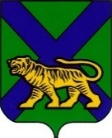 ТЕРРИТОРИАЛЬНАЯ ИЗБИРАТЕЛЬНАЯ КОМИССИЯ
ХАСАНСКОГО РАЙОНАРЕШЕНИЕпгт Славянка О формировании участковых избирательных комиссий Приморского края избирательных участков с № 3001 по № 3031    В связи с окончанием срока полномочий участковых избирательных комиссий Приморского края  избирательных участков с № 3001 по № 3031, сформированных решением территориальной избирательной комиссией Хасанского района от 06.06.2018 г. № 663/211 «О формировании участковых избирательных комиссий Приморского края избирательных участков с № 3001 по № 3031», рассмотрев поступившие предложения в состав участковых избирательных комиссии Приморского края избирательных участков с № 3001 по № 3031, поданные в сроки, установленные решением территориальной избирательной комиссией Хасанского района от 03.04.2023 г.  № 767/155 «О начале процедуры формирования участковых избирательных комиссий», руководствуясь статьями 20, 22, 27 Федерального закона «Об основных гарантиях избирательных прав и права на участие   в   референдуме   граждан Российской Федерации», Методическими рекомендациями   о   порядке   формирования территориальных, окружных и участковых избирательных комиссий, утвержденными постановлением Центральной избирательной комиссии Российской Федерации от 15.03.2023 N 111/863-8, статьями 18, 24, 27, 31 Избирательного кодекса Приморского края, территориальная избирательная комиссия Хасанского района Приморского краяРЕШИЛА:    1.  Сформировать   участковые   избирательные   комиссии Приморского края избирательных участков с № 3001 по № 3031 со сроком полномочий пять лет (2023–2028 гг.), назначив в составы членами участковых избирательных комиссий с правом решающего голоса лиц согласно прилагаемым спискам (Приложения с № 1 по № 31).    2. Направить настоящее решение в Избирательную комиссию Приморского края.     3. Направить выписку из настоящего решения в участковые избирательные комиссии.    4. Разместить настоящее решение на официальном сайте Избирательной комиссии Приморского края в информационно-телекоммуникационной сети «Интернет». Председатель комиссии                                                     А. И. Михайлов         Секретарь комиссии                                                           О. В. ПавленкоПриложение № 1 к решению территориальной                  избирательной комиссии Хасанского района от 30.05.2023 г. № 771/157Список членов участковой избирательной комиссиис правом решающего голоса      Участковая избирательная комиссия Приморского края избирательного участка N 3001             Количественный состав комиссии - 9 членов                Срок полномочий пять лет (2023–2028 гг.) Приложение № 2 к решению территориальной                  избирательной комиссии Хасанского района от 30.05.2023 г. № 771/157Список членов участковой избирательной комиссиис правом решающего голоса      Участковая избирательная комиссия Приморского края избирательного участка N 3002             Количественный состав комиссии - 6 членов                Срок полномочий пять лет (2023–2028 гг.) Приложение № 3 к решению территориальной                  избирательной комиссии Хасанского района от 30.05.2023 г. № 771/157Список членов участковой избирательной комиссиис правом решающего голосаУчастковая избирательная комиссия Приморского края избирательного участка N 3003             Количественный состав комиссии - 9 членов                Срок полномочий пять лет (2023–2028 гг.) Приложение № 4 к решению территориальной                  избирательной комиссии Хасанского района от 30.05.2023 г. № 771/157Список членов участковой избирательной комиссиис правом решающего голоса      Участковая избирательная комиссия Приморского края избирательного участка N 3004             Количественный состав комиссии - 5 членов                Срок полномочий пять лет (2023–2028 гг.) Приложение № 5 к решению территориальной                  избирательной комиссии Хасанского района от 30.05.2023 г. № 771/157Список членов участковой избирательной комиссиис правом решающего голосаУчастковая избирательная комиссия Приморского края избирательного участка N 3005             Количественный состав комиссии - 8 членов                Срок полномочий пять лет (2023–2028 гг.) Приложение № 6 к решению территориальной                  избирательной комиссии Хасанского района от 30.05.2023 г. № 771/157Список членов участковой избирательной комиссиис правом решающего голосаУчастковая избирательная комиссия Приморского края избирательного участка N 3006             Количественный состав комиссии - 6 членов                Срок полномочий пять лет (2023–2028 гг.) Приложение № 7 к решению территориальной                  избирательной комиссии Хасанского района от 30.05.2023 г. № 771/157Список членов участковой избирательной комиссиис правом решающего голосаУчастковая избирательная комиссия Приморского края избирательного участка N 3007             Количественный состав комиссии - 5 членов                Срок полномочий пять лет (2023–2028 гг.) Приложение № 8 к решению территориальной                  избирательной комиссии Хасанского района от 30.05.2023 г. № 771/157Список членов участковой избирательной комиссиис правом решающего голосаУчастковая избирательная комиссия Приморского края избирательного участка N 3008             Количественный состав комиссии - 5 членов                Срок полномочий пять лет (2023–2028 гг.) Приложение № 9 к решению территориальной                  избирательной комиссии Хасанского района от 30.05.2023 г. № 771/157Список членов участковой избирательной комиссиис правом решающего голосаУчастковая избирательная комиссия Приморского края избирательного участка N 3009             Количественный состав комиссии - 6 членов                Срок полномочий пять лет (2023–2028 гг.) Приложение № 10 к решению территориальной                  избирательной комиссии Хасанского района от 30.05.2023 г. № 771/157Список членов участковой избирательной комиссиис правом решающего голосаУчастковая избирательная комиссия Приморского края избирательного участка N 3010             Количественный состав комиссии - 8 членов                Срок полномочий пять лет (2023–2028 гг.) Приложение № 11 к решению территориальной                  избирательной комиссии Хасанского района от 30.05.2023 г. № 771/157Список членов участковой избирательной комиссиис правом решающего голосаУчастковая избирательная комиссия Приморского края избирательного участка N 3011             Количественный состав комиссии - 8 членов                Срок полномочий пять лет (2023–2028 гг.)Приложение № 12 к решению территориальной                  избирательной комиссии Хасанского района от 30.05.2023 г. № 771/157Список членов участковой избирательной комиссиис правом решающего голосаУчастковая избирательная комиссия Приморского края избирательного участка N 3012             Количественный состав комиссии - 7 членов                Срок полномочий пять лет (2023–2028 гг.) Приложение № 13 к решению территориальной                  избирательной комиссии Хасанского района от 30.05.2023 г. № 771/157Список членов участковой избирательной комиссиис правом решающего голосаУчастковая избирательная комиссия Приморского края избирательного участка N 3013             Количественный состав комиссии - 8 членов                Срок полномочий пять лет (2023–2028 гг.) Приложение № 14 к решению территориальной                  избирательной комиссии Хасанского района от 30.05.2023 г. № 771/157Список членов участковой избирательной комиссиис правом решающего голосаУчастковая избирательная комиссия Приморского края избирательного участка N 3014             Количественный состав комиссии - 10 членов                Срок полномочий пять лет (2023–2028 гг.) Приложение № 15 к решению территориальной                  избирательной комиссии Хасанского района от 30.05.2023 г. № 771/157Список членов участковой избирательной комиссиис правом решающего голосаУчастковая избирательная комиссия Приморского края избирательного участка N 3015             Количественный состав комиссии - 10 членов                Срок полномочий пять лет (2023–2028 гг.) Приложение № 16 к решению территориальной                  избирательной комиссии Хасанского района от 30.05.2023 г. № 771/157Список членов участковой избирательной комиссиис правом решающего голосаУчастковая избирательная комиссия Приморского края избирательного участка N 3016             Количественный состав комиссии - 11 членов                Срок полномочий пять лет (2023–2028 гг.) Приложение № 17 к решению территориальной                  избирательной комиссии Хасанского района от 30.05.2023 г. № 771/157Список членов участковой избирательной комиссиис правом решающего голосаУчастковая избирательная комиссия Приморского края избирательного участка N 3017             Количественный состав комиссии - 9 членов                Срок полномочий пять лет (2023–2028 гг.) Приложение № 18 к решению территориальной                  избирательной комиссии Хасанского района от 30.05.2023 г. № 771/157Список членов участковой избирательной комиссиис правом решающего голосаУчастковая избирательная комиссия Приморского края избирательного участка N 3018             Количественный состав комиссии - 10 членов                Срок полномочий пять лет (2023–2028 гг.) Приложение № 19 к решению территориальной                  избирательной комиссии Хасанского района от 30.05.2023 г. № 771/157Список членов участковой избирательной комиссиис правом решающего голосаУчастковая избирательная комиссия Приморского края избирательного участка N 3019             Количественный состав комиссии - 9 членов                Срок полномочий пять лет (2023–2028 гг.) Приложение № 20 к решению территориальной                  избирательной комиссии Хасанского района от 30.05.2023 г. № 771/157Список членов участковой избирательной комиссиис правом решающего голосаУчастковая избирательная комиссия Приморского края избирательного участка N 3020             Количественный состав комиссии - 8 членов                Срок полномочий пять лет (2023–2028 гг.)Приложение № 21 к решению территориальной                  избирательной комиссии Хасанского района от 30.05.2023 г. № 771/157Список членов участковой избирательной комиссиис правом решающего голосаУчастковая избирательная комиссия Приморского края избирательного участка N 3021               Количественный состав комиссии - 10 членов                Срок полномочий пять лет (2023–2028 гг.) Приложение № 22 к решению территориальной                  избирательной комиссии Хасанского района от 30.05.2023 г. № 771/157Список членов участковой избирательной комиссиис правом решающего голосаУчастковая избирательная комиссия Приморского края избирательного участка N 3022             Количественный состав комиссии - 7 членов                Срок полномочий пять лет (2023–2028 гг.) Приложение № 23 к решению территориальной                  избирательной комиссии Хасанского района от 30.05.2023 г. № 771/157Список членов участковой избирательной комиссиис правом решающего голосаУчастковая избирательная комиссия Приморского края избирательного участка N 3023             Количественный состав комиссии - 7 членов                Срок полномочий пять лет (2023–2028 гг.) Приложение № 24 к решению территориальной                  избирательной комиссии Хасанского района от 30.05.2023 г. № 771/157Список членов участковой избирательной комиссиис правом решающего голосаУчастковая избирательная комиссия Приморского края избирательного участка N 3024             Количественный состав комиссии - 6 членов                Срок полномочий пять лет (2023–2028 гг.) Приложение № 25 к решению территориальной                  избирательной комиссии Хасанского района от 30.05.2023 г. № 771/157Список членов участковой избирательной комиссиис правом решающего голосаУчастковая избирательная комиссия Приморского края избирательного участка N 3025             Количественный состав комиссии - 5 членов                Срок полномочий пять лет (2023–2028 гг.) Приложение № 26 к решению территориальной                  избирательной комиссии Хасанского района от 30.05.2023 г. № 771/157Список членов участковой избирательной комиссиис правом решающего голосаУчастковая избирательная комиссия Приморского края избирательного участка N 3026             Количественный состав комиссии - 9 членов                Срок полномочий пять лет (2023–2028 гг.) Приложение № 27 к решению территориальной                  избирательной комиссии Хасанского района от 30.05.2023 г. № 771/157Список членов участковой избирательной комиссиис правом решающего голосаУчастковая избирательная комиссия Приморского края избирательного участка N 3027             Количественный состав комиссии - 10 членов                Срок полномочий пять лет (2023–2028 гг.) Приложение № 28 к решению территориальной                  избирательной комиссии Хасанского района от 30.05.2023 г. № 771/157Список членов участковой избирательной комиссиис правом решающего голосаУчастковая избирательная комиссия Приморского края избирательного участка N 3028             Количественный состав комиссии - 5 членов                Срок полномочий пять лет (2023–2028 гг.) Приложение № 29 к решению территориальной                  избирательной комиссии Хасанского района от 30.05.2023 г. № 771/157Список членов участковой избирательной комиссиис правом решающего голосаУчастковая избирательная комиссия Приморского края избирательного участка N 3029             Количественный состав комиссии - 6 членов                Срок полномочий пять лет (2023–2028 гг.) Приложение № 30 к решению территориальной                  избирательной комиссии Хасанского района от 30.05.2023 г. № 771/157Список членов участковой избирательной комиссиис правом решающего голосаУчастковая избирательная комиссия Приморского края избирательного участка N 3030             Количественный состав комиссии - 5 членов                Срок полномочий пять лет (2023–2028 гг.) Приложение № 31 к решению территориальной                  избирательной комиссии Хасанского района от 30.05.2023 г. № 771/157Список членов участковой избирательной комиссиис правом решающего голосаУчастковая избирательная комиссия Приморского края избирательного участка N 3031             Количественный состав комиссии - 7 членов                Срок полномочий пять лет (2023–2028 гг.) 30.05.2023№   771/157 N п/пФамилия, имя, отчество члена участковой избирательной комиссии с правом решающего голосаСубъект предложения кандидатуры в состав избирательной комиссии1231Артеменко Сергей ОлеговичПолитическая партия "КОММУНИСТИЧЕСКАЯ ПАРТИЯ РОССИЙСКОЙ ФЕДЕРАЦИИ"2Гетманская Любовь Николаевнасобрание избирателей по месту жительства - Хасанский район, пгт Хасан3Маругина Татьяна Михайловнасобрание избирателей по месту жительства - Хасанский район, пгт Хасан4Никитина Елена Викторовнасобрание избирателей по месту жительства - Хасанский район, пгт Хасан5Резинкова Ирина Владимировнасобрание избирателей по месту работы - МБОУ "Средняя общеобразовательная школа пгт Хасан Хасанского муниципального округа"6Столярова Наталья ВикторовнаПолитическая партия ЛДПР – Либерально-демократическая партия России7Студёнкина Марина Владимировнасобрание избирателей по месту работы - МБОУ "Средняя общеобразовательная школа пгт Хасан Хасанского муниципального округа"8Федоренко Виктория ОлеговнаВсероссийская политическая партия "ЕДИНАЯ РОССИЯ"9Хотиловская Галина Анатольевнасобрание избирателей по месту жительства - Хасанский район, пгт ХасанN п/пФамилия, имя, отчество члена участковой избирательной комиссии с правом решающего голосаСубъект предложения кандидатуры в состав избирательной комиссии1231Бабич Дарья ВячеславовнаСобрание избирателей по месту жительства - Хасанский район, с. Цуканово2Гузанова Нина ПетровнаПолитическая партия "КОММУНИСТИЧЕСКАЯ ПАРТИЯ РОССИЙСКОЙ ФЕДЕРАЦИИ"3Конкина Ирина АнатольевнаСобрание избирателей по месту жительства - Хасанский район, с. Цуканово4Михалёва Светлана ВасильевнаПолитическая партия ЛДПР – Либерально-демократическая партия России5Сароян Евгения БорисовнаСобрание избирателей по месту жительства - Хасанский район, с. Цуканово6Свитавская Любовь ВладимировнаВсероссийская политическая партия "ЕДИНАЯ РОССИЯ"N п/пФамилия, имя, отчество члена участковой избирательной комиссии с правом решающего голосаСубъект предложения кандидатуры в состав избирательной комиссии1231Азанова Оксана СергеевнаВсероссийская политическая партия "ЕДИНАЯ РОССИЯ"2Борецкая Марина МихайловнаСоциалистическая политическая партия "СПРАВЕДЛИВАЯ РОССИЯ – ПАТРИОТЫ – ЗА ПРАВДУ"3Булдакова Татьяна Александровнасобрание избирателей по месту жительства Хасанский район, пгт Краскино,4Васенин Сергей Анатольевичсобрание избирателей по месту жительства Хасанский район, пгт Краскино,5Васенина Надежда Александровна Политическая партия "КОММУНИСТИЧЕСКАЯ ПАРТИЯ РОССИЙСКОЙ ФЕДЕРАЦИИ"6Давыдова Марина Николаевнасобрание избирателей по месту жительства Хасанский район, пгт Краскино,7Недозрелова Светлана Михайловнасобрание избирателей по месту работы ИП Белаонова М. В.8Соломатина Юлия ЮрьевнаПолитическая партия ЛДПР – Либерально-демократическая партия России9Харитонова Юлия Александровнасобрание избирателей по месту жительства Хасанский район, пгт КраскиноN п/пФамилия, имя, отчество члена участковой избирательной комиссии с правом решающего голосаСубъект предложения кандидатуры в состав избирательной комиссии1231Бонжук Надежда АлександровнаПолитическая партия "КОММУНИСТИЧЕСКАЯ ПАРТИЯ РОССИЙСКОЙ ФЕДЕРАЦИИ"2Будник Евгений ВалерьевичПолитическая партия ЛДПР – Либерально-демократическая партия России3Карлова Людмила Николаевнасобрание избирателей по месту жительства Хасанский район пгт Зарубино4Князева Галина Фёдоровнасобрание избирателей по месту жительства Хасанский район пгт Зарубино5Нарыжная Елена ГеоргиевнаВсероссийская политическая партия "ЕДИНАЯ РОССИЯ"N п/пФамилия, имя, отчество члена участковой избирательной комиссии с правом решающего голосаСубъект предложения кандидатуры в состав избирательной комиссии1231Адаменко Олег КонстантиновичСоциалистическая политическая партия "СПРАВЕДЛИВАЯ РОССИЯ – ПАТРИОТЫ – ЗА ПРАВДУ"2Зебницкая Светлана ВасильевнаПолитическая партия ЛДПР – Либерально-демократическая партия России3Илюшникова Александра Юрьевнасобрание избирателей по месту жительства - Хасанский район, пгт Краскино4Кузнецова Наталья Леонидовнасобрание избирателей по месту работы - ОАО "РЖД" центральная дирекция управления движением - филиал ОАО "РЖД" Дальневосточная дирекция управления движением Владивостокский центр организации работы железнодорожных станций5Лаптева Ксения ВикторовнаВсероссийская политическая партия "ЕДИНАЯ РОССИЯ6Смольнякова Мария СергеевнаПолитическая партия "КОММУНИСТИЧЕСКАЯ ПАРТИЯ РОССИЙСКОЙ ФЕДЕРАЦИИ"7Сухоруких Евгения Андреевнасобрание избирателей по месту жительства - Хасанский район, пгт Краскино8Усольцева Инна Сергеевнасобрание избирателей по месту работы - ОАО "РЖД" центральная дирекция управления движением - филиал ОАО "РЖД" Дальневосточная дирекция управления движением Владивостокский центр организации работы железнодорожных станцийN п/пФамилия, имя, отчество члена участковой избирательной комиссии с правом решающего голосаСубъект предложения кандидатуры в состав избирательной комиссии1231Абрамова Наталья Николаевнасобрание избирателей по месту жительства - Хасанский район, пгт Посьет2Бондарчук Ксения Александровнасобрание избирателей по месту жительства - Хасанский район, пгт Посьет3Золотовская Яна ДмитриевнаПолитическая партия ЛДПР – Либерально-демократическая партия России4Карповский Владимир МихайловичПолитическая партия СПРАВЕДЛИВАЯ РОССИЯ-ПАТРИОТЫ-ЗА-ПРАВДУ5Кравцова Ирина БорисовнаВсероссийская политическая партия "ЕДИНАЯ РОССИЯ"6Шалыгина Наталья ВикторовнаПолитическая партия "КОММУНИСТИЧЕСКАЯ ПАРТИЯ РОССИЙСКОЙ ФЕДЕРАЦИИ"N п/пФамилия, имя, отчество члена участковой избирательной комиссии с правом решающего голосаСубъект предложения кандидатуры в состав избирательной комиссии1231Безгубова Ирина АлександровнаПолитическая партия ЛДПР – Либерально-демократическая партия России2Беланчук Светлана Сергеевнасобрание избирателей по месту работы - АО "Торговый порт Посьет"3Володина Алевтина Владимировнасобрание избирателей по месту жительства - Хасанский район, пгт Посьет4Епифанова Светлана ВикторовнаПолитическая партия "КОММУНИСТИЧЕСКАЯ ПАРТИЯ РОССИЙСКОЙ ФЕДЕРАЦИИ"5Мальцева Елена АндреевнаВсероссийская политическая партия "ЕДИНАЯ РОССИЯ"собрание избирателей по месту работы - Администрация Посьетского городского поселения Хасанского муниципального районаN п/пФамилия, имя, отчество члена участковой избирательной комиссии с правом решающего голосаСубъект предложения кандидатуры в состав избирательной комиссии1231Зайцева Галина Викторовнасобрание избирателей по месту работы - АО "Торговый порт Посьет"2Федоров Алексей АлександровичПолитическая партия "КОММУНИСТИЧЕСКАЯ ПАРТИЯ РОССИЙСКОЙ ФЕДЕРАЦИИ"3Федорова Инга ДайновнаВсероссийская политическая партия "ЕДИНАЯ РОССИЯ"4Хайрушева Оксана АлександровнаСоциалистическая Политическая партия СПРАВЕДЛИВАЯ РОССИЯ – ПАТРИОТЫ – ЗА ПРАВДУ5Чернова Татьяна АндреевнаПолитическая партия ЛДПР – Либерально-демократическая партия РоссииN п/пФамилия, имя, отчество члена участковой избирательной комиссии с правом решающего голосаСубъект предложения кандидатуры в состав избирательной комиссии1231Ляшун Денис ЮрьевичПолитическая партия СПРАВЕДЛИВАЯ РОССИЯ2Нижникова Люзия Мавлетовнасобрание избирателей по месту жительства - Хасанский район, с. Гвоздево3Нижникова Наталья Александровнасобрание избирателей по месту жительства - Хасанский район,с. Гвоздево4Пантюхова Ирина СергеевнаВсероссийская политическая партия "ЕДИНАЯ РОССИЯ"5Стрикун Валентина МихайловнаПолитическая партия ЛДПР – Либерально-демократическая партия России6Шикина Алеся АлександровнаПолитическая партия "КОММУНИСТИЧЕСКАЯ ПАРТИЯ РОССИЙСКОЙ ФЕДЕРАЦИИ"N п/пФамилия, имя, отчество члена участковой избирательной комиссии с правом решающего голосаСубъект предложения кандидатуры в состав избирательной комиссии1231Гайчук Алена БорисовнаПолитическая партия "КОММУНИСТИЧЕСКАЯ ПАРТИЯ РОССИЙСКОЙ ФЕДЕРАЦИИ"2Гузеева Ольга Анатольевнасобрание избирателей по месту жительства - Хасанский район, пгт Зарубино3Идрисова Галина ФанисовнаВсероссийская политическая партия "ЕДИНАЯ РОССИЯ4Коваленко Екатерина Владимировнасобрание избирателей по месту работы - КГБУЗ "Хасанская центральная районная больница"5Ковтунов Андрей Сергеевичсобрание избирателей по месту работы - Дальневосточный бассейновый филиал ФГУП "Росморпорт"6Цкалова Наталья Витальевнасобрание избирателей по месту жительства – Приморский край, Хасанский район, пгт Зарубино7Черноусова Светлана Владимировнасобрание избирателей по месту работы - МБДОУ "Центр развития ребенка - детский сад "Рыбачок" пгт Зарубино Хасанского муниципального округа8Шарпило Анна МихайловнаПолитическая партия ЛДПР – Либерально-демократическая партия РоссииN п/пФамилия, имя, отчество члена участковой избирательной комиссии с правом решающего голосаСубъект предложения кандидатуры в состав избирательной комиссии1231Андреева Наталья ЮрьевнаПолитическая партия "КОММУНИСТИЧЕСКАЯ ПАРТИЯ РОССИЙСКОЙ ФЕДЕРАЦИИ"2Будовая Августа Николаевнасобрание избирателей по месту жительства - Хасанский район, пгт Зарубино3Елисеева Татьяна Владимировнасобрание избирателей по месту работы - МБДОУ "Центр развития ребенка - детский сад "Рыбачок" пгт Зарубино Хасанского муниципального округа"4Королёва Валентина ВикторовнаВсероссийская политическая партия "ЕДИНАЯ РОССИЯ"5Кулеш Светлана ВикторовнаПолитическая партия ЛДПР – Либерально-демократическая партия России6Леонтьева Надежда Анатольевнасобрание избирателей по месту работы - Администрация Хасанского муниципального округа Приморского края7Светлова Татьяна Алексеевнасобрание избирателей по месту жительства - Хасанский район, пгт Зарубино8Фролова Лидия Ефимовнасобрание избирателей по месту жительства - Хасанский район, пгт ЗарубиноN п/пФамилия, имя, отчество члена участковой избирательной комиссии с правом решающего голосаСубъект предложения кандидатуры в состав избирательной комиссии1231Богач Галина Васильевнасобрание избирателей по месту работы - МБОУ "Основная общеобразовательная школа с. Андреевка Хасанского муниципального округа Приморского края"2Бромирская Полина АлександровнаПолитическая партия ЛДПР – Либерально-демократическая партия России3Любенко Ирина ПавловнаПолитическая партия "КОММУНИСТИЧЕСКАЯ ПАРТИЯ РОССИЙСКОЙ ФЕДЕРАЦИИ"4Муковоз Татьяна Петровнасобрание избирателей по месту жительства - Хасанский район, с. Андреевка5Пругова Роза Хаджибикаровнасобрание избирателей по месту жительства - Хасанский район, с. Андреевка6Райчук Михаил ЮрьевичВсероссийская политическая партия "ЕДИНАЯ РОССИЯ"7Райчук Тамара Хаджибикаровнасобрание избирателей по месту жительства - Хасанский район, с. АндреевкаN п/пФамилия, имя, отчество члена участковой избирательной комиссии с правом решающего голосаСубъект предложения кандидатуры в состав избирательной комиссии1231Вильде Александр Юрьевичсобрание избирателей по месту работы - ООО "ГК "Теплое море"2Вильде Ярослава АлександровнаВсероссийская политическая партия "ЕДИНАЯ РОССИЯ"3Гавриленко Людмила МихайловнаПолитическая партия "КОММУНИСТИЧЕСКАЯ ПАРТИЯ РОССИЙСКОЙ ФЕДЕРАЦИИ"4Кругляков Игорь Владимировичсобрание избирателей по месту работы - ООО "ГК "Теплое море"5Кукушкина Наталья ЮрьевнаПолитическая партия ЛДПР – Либерально-демократическая партия России6Надъярная Вера Григорьевнасобрание избирателей по месту жительства - Хасанский район, пгт Славянка7Наумова Ольга ИвановнаСоциалистическая политическая партия "СПРАВЕДЛИВАЯ РОССИЯ – ПАТРИОТЫ – ЗА ПРАВДУ"8Романовская Анастасия Владимировнасобрание избирателей по месту работы - ООО "ГК "Теплое море"N п/пФамилия, имя, отчество члена участковой избирательной комиссии с правом решающего голосаСубъект предложения кандидатуры в состав избирательной комиссии1231Блинкова Елена Игоревнасобрание избирателей по месту работы - КГБУЗ "Хасанская центральная районная больница"2Жоголева Анастасия СергеевнаСоциалистическая политическая партия "СПРАВЕДЛИВАЯ РОССИЯ – ПАТРИОТЫ – ЗА ПРАВДУ"3Кузнецова Наталья Викторовнасобрание избирателей по месту работы - КГБУЗ "Хасанская центральная районная больница"4Лаврова Юлия ЕвгеньевнаВсероссийская политическая партия "ЕДИНАЯ РОССИЯ"5Нерослова Екатерина Степановнасобрание избирателей по месту жительства - Хасанский район, пгт Славянка6Полосухина Валерия Валерьевнасобрание избирателей по месту жительства - Хасанский район, пгт Славянка7Ромазанова Анастасия НиколаевнаПолитическая партия ЛДПР – Либерально-демократическая партия России8Сосименко Евгения ВикторовнаПолитическая партия "КОММУНИСТИЧЕСКАЯ ПАРТИЯ РОССИЙСКОЙ ФЕДЕРАЦИИ"9Ткаченко Анжелика Гербертовнасобрание избирателей по месту работы - Администрация Хасанского муниципального округа Приморского края10Чернова Елена Николаевнасобрание избирателей по месту жительства - Хасанский район, пгт СлавянкаN п/пФамилия, имя, отчество члена участковой избирательной комиссии с правом решающего голосаСубъект предложения кандидатуры в состав избирательной комиссии1231Гембицкая Елена Викторовнасобрание избирателей по месту жительства - Хасанский район, пгт Славянка2Ефимцев Сергей ВладимировичПолитическая партия "КОММУНИСТИЧЕСКАЯ ПАРТИЯ РОССИЙСКОЙ ФЕДЕРАЦИИ"3Кирик Алина Валерьевнасобрание избирателей по месту жительства- Хасанский район, пгт Славянка4Кирик Надежда АлександровнаВсероссийская политическая партия "ЕДИНАЯ РОССИЯ"5Киселёва Светлана Владимировнасобрание избирателей по месту работы - МБОУ "Средняя общеобразовательная школа №2 пгт Славянка Хасанского муниципального округа"6Копытова Светлана Аркадьевнасобрание избирателей по месту жительства Хасанский район, пгт Славянка7Кошман Елена Владимировнасобрание избирателей по месту работы - МКУ "Управление образования Хасанского муниципального округа"8Паначовая Ирина ВалентиновнаПолитическая партия ЛДПР – Либерально-демократическая партия России9Халабурда Лариса Юрьевнасобрание избирателей по месту работы - КГБУЗ "Хасанская центральная районная больница"10Ярославцева Наталья Геннадьевнасобрание избирателей по месту работы - МКУ "Управление образования Хасанского муниципального округа"N п/пФамилия, имя, отчество члена участковой избирательной комиссии с правом решающего голосаСубъект предложения кандидатуры в состав избирательной комиссии1231Беляева Полина ВалериевнаПолитическая партия "КОММУНИСТИЧЕСКАЯ ПАРТИЯ РОССИЙСКОЙ ФЕДЕРАЦИИ"2Грибук Татьяна Анатольевнасобрание избирателей по месту жительства - Хасанский район, пгт Славянка3Кондратистова Флорида СабухатдиновнаПолитическая партия ЛДПР – Либерально-демократическая партия России4Кузьменко Илья Андреевичсобрание избирателей по месту работы - АО "Дальневосточная ресурсоснабжающая компания"5Мажара Нина ИвановнаСоциалистическая политическая партия "СПРАВЕДЛИВАЯ РОССИЯ – ПАТРИОТЫ – ЗА ПРАВДУ"6Мушкарин Николай Валериевичсобрание избирателей по месту работы - Отделение фонда пенсионного и социального страхования Российской Федерации по Приморскому краю7Песегов Андрей Александровичсобрание избирателей по месту жительства - Хасанский район, пгт Славянка8Правдивец Татьяна Витальевнасобрание избирателей по месту работы - КГБУЗ "Хасанская центральная районная больница"9Саенко Мария НиколаевнаВсероссийская политическая партия "ЕДИНАЯ РОССИЯ"10Федченко Татьяна Николаевнасобрание избирателей по месту жительства - Хасанский район, пгт Славянка11Чехович Эльвира Александровнасобрание избирателей по месту жительства - Хасанский район, пгт СлавянкаN п/пФамилия, имя, отчество члена участковой избирательной комиссии с правом решающего голосаСубъект предложения кандидатуры в состав избирательной комиссии1231Гикалова Ольга ВладимировнаВсероссийская политическая партия "ЕДИНАЯ РОССИЯ"2Коновалова Елена Леонидовнасобрание избирателей по месту работы - МБУДО "Детская школа искусств Хасанского муниципального округа"3Корбан Ирина АлександровнаПолитическая партия ЛДПР – Либерально-демократическая партия России4Кутузова Анна АлександровнаПолитическая партия "КОММУНИСТИЧЕСКАЯ ПАРТИЯ РОССИЙСКОЙ ФЕДЕРАЦИИ"5Леонова Татьяна Евгеньевнасобрание избирателей по месту работы - МБОУДО "Детская школа искусств Хасанского муниципального округа"6Лукина Александра Андреевнасобрание избирателей по месту работы - АО "Дальневосточная ресурсоснабжающая компания"7Самохина Дарья Александровнасобрание избирателей по месту жительства Хасанский район, пгт Славянка8Янева Галина Семеновнасобрание избирателей по месту работы - ООО "Производственный комбинат "Славянский - 2000"9Ярмалюк Эльвира ФедоровнаСоциалистическая политическая партия "СПРАВЕДЛИВАЯ РОССИЯ – ПАТРИОТЫ – ЗА ПРАВДУ"N п/пФамилия, имя, отчество члена участковой избирательной комиссии с правом решающего голосаСубъект предложения кандидатуры в состав избирательной комиссии1231Акилбекова Бибигайша МуминовнаПолитическая партия "КОММУНИСТИЧЕСКАЯ ПАРТИЯ РОССИЙСКОЙ ФЕДЕРАЦИИ"2Алексеева Екатерина Анатольевнасобрание избирателей по месту работы - МКУ "Управление образования Хасанского муниципального округа"3Баженова Ирина Васильевнасобрание избирателей по месту жительства - Хасанский район, пгт Славянка4Бенцель Елена ВладимировнаВсероссийская политическая партия "ЕДИНАЯ РОССИЯ"5Вильде Анатолий Юрьевичсобрание избирателей по месту работы - ООО "Гостиничный комплекс "Теплое море"6Гикалова Александра Сергеевнасобрание избирателей по месту работы - ЗАО "Востокбункер"7Леонтьева Надежда КирилловнаСоциалистическая политическая партия "СПРАВЕДЛИВАЯ РОССИЯ – ПАТРИОТЫ – ЗА ПРАВДУ"8Лоншакова Ольга БорисовнаПолитической партии ЛДПР - Либерально-демократической партии России9Пожидаева Александра Николаевнасобрание избирателей по месту жительства - Хасанский район, пгт Славянка10Пуховская Татьяна Викторовнасобрание избирателей по месту работы - Славянский технический рыбохозяйственный колледж (филиал) ФГБОУ ВО "Дальрыбвтуз"N п/пФамилия, имя, отчество члена участковой избирательной комиссии с правом решающего голосаСубъект предложения кандидатуры в состав избирательной комиссии1231Ванюшина Ксения Сергеевнасобрание избирателей по месту жительства - Хасанский район, пгт Славянка2Ванюшина Наталья Михайловнасобрание избирателей по месту жительства - Хасанский район, пгт Славянка3Ефимова Людмила Владимировнасобрание избирателей по месту жительства - Хасанский район, пгт Славянка4Жердева Светлана Александровнасобрание избирателей по месту жительства - Хасанский район, пгт Славянка5Капура Тамара ВикторовнаПолитическая партия ЛДПР – Либерально-демократическая партия России6Кирищенко Светлана НиколаевнаСоциалистическая политическая партия "СПРАВЕДЛИВАЯ РОССИЯ – ПАТРИОТЫ – ЗА ПРАВДУ"7Корнейчук Татьяна Борисовнасобрание избирателей по месту жительства - Хасанский район, пгт Славянка8Петренко Ирина ИвановнаВсероссийская политическая партия "ЕДИНАЯ РОССИЯ"9Петрищева Галина ВладимировнаПолитическая партия "КОММУНИСТИЧЕСКАЯ ПАРТИЯ РОССИЙСКОЙ ФЕДЕРАЦИИ"N п/пФамилия, имя, отчество члена участковой избирательной комиссии с правом решающего голосаСубъект предложения кандидатуры в состав избирательной комиссии1231Бухарметова Ирина Вячеславовнасобрание избирателей по месту жительства - Хасанский район, пгт Славянка2Карпов Андрей АлексеевичВсероссийская политическая партия "ЕДИНАЯ РОССИЯ"3Кондратюк Татьяна Григорьевнасобрание избирателей по месту жительства - Хасанский район, пгт Славянка4Машенцева Людмила Николаевнасобрание избирателей по месту жительства - Хасанский район, пгт Славянка5Меновщикова Ольга АнатольевнаСоциалистическая политическая партия "СПРАВЕДЛИВАЯ РОССИЯ – ПАТРИОТЫ – ЗА ПРАВДУ"6Прибыткова Ольга ВикторовнаПолитическая партия ЛДПР – Либерально-демократическая партия России7Самохвалова Татьяна Викторовнасобрание избирателей по месту работы - КГБУЗ "Хасанская центральная районная больница"8Спивак Екатерина ГеннадьевнаПолитическая партия "КОММУНИСТИЧЕСКАЯ ПАРТИЯ РОССИЙСКОЙ ФЕДЕРАЦИИ"N п/пФамилия, имя, отчество члена участковой избирательной комиссии с правом решающего голосаСубъект предложения кандидатуры в состав избирательной комиссии1231Горникова Марина Петровнасобрание избирателей по месту жительства - Хасанский район, пгт Славянка2Кирпун Татьяна Александровнасобрание избирателей по месту работы - ООО "ДальВерфь"3Крупская Галина Ивановнасобрание избирателей по месту жительства - Хасанский район, пгт Славянка4Кураш Нина ИвановнаСоциалистическая политическая партия "СПРАВЕДЛИВАЯ РОССИЯ – ПАТРИОТЫ – ЗА ПРАВДУ"5Панченко Евгения СергеевнаВсероссийская политическая партия "ЕДИНАЯ РОССИЯ"6Писарева Татьяна Никитичнасобрание избирателей по месту жительства - Хасанский район, пгт Славянка7Проворова Тамара Геннадьевнасобрание избирателей по месту работы - ООО "СЛТ"8Устюжанина Ирина ВитальевнаПолитическая партия ЛДПР – Либерально-демократическая партия России9Шалина Галина Васильевнасобрание избирателей по месту работы - МУ "Хозяйственное управление администрации Хасанского муниципального округа"10Шевчук Татьяна ВладимировнаПолитическая партия "КОММУНИСТИЧЕСКАЯ ПАРТИЯ РОССИЙСКОЙ ФЕДЕРАЦИИ"N п/пФамилия, имя, отчество члена участковой избирательной комиссии с правом решающего голосаСубъект предложения кандидатуры в состав избирательной комиссии1231Бабчук Виктория ВикторовнаПолитическая партия "КОММУНИСТИЧЕСКАЯ ПАРТИЯ РОССИЙСКОЙ ФЕДЕРАЦИИ"2Воронина Светлана Георгиевнасобрание избирателей по месту жительства - Хасанский район, пгт Славянка3Малинина Ольга ВладимировнаПолитическая партия ЛДПР – Либерально-демократическая партия России4Раевников Сергей Владимировичсобрание избирателей по месту жительства - Хасанский район, пгт Славянка5Раевникова Алена ЮрьевнаВсероссийская политическая партия "ЕДИНАЯ РОССИЯ"6Строгая Юлия ВладимировнаСоциалистическая политическая партия "СПРАВЕДЛИВАЯ РОССИЯ – ПАТРИОТЫ – ЗА ПРАВДУ"7Ходнева Татьяна Сергеевнасобрание избирателей по месту работы - ООО "Автосервис"N п/пФамилия, имя, отчество члена участковой избирательной комиссии с правом решающего голосаСубъект предложения кандидатуры в состав избирательной комиссии1231Адерихина Татьяна Валерьевнасобрание избирателей по месту работы - МБОУ "Средняя общеобразовательная школа с. Безверхово Хасанского муниципального округа"2Арефьева Юлия ВалерьевнаПолитическая партия "КОММУНИСТИЧЕСКАЯ ПАРТИЯ РОССИЙСКОЙ ФЕДЕРАЦИИ"3Бабенко Любовь ВикторовнаПолитическая партия ЛДПР – Либерально-демократическая партия России4Бакаева Екатерина Александровнасобрание избирателей по месту работы - Центр культуры с. Безверхово5Крайнюк Ольга Владимировнасобрание избирателей по месту жительства - Хасанский район,с. Безверхово6Мартыненко Юлия ВасильевнаСоциалистическая политическая партия "СПРАВЕДЛИВАЯ РОССИЯ – ПАТРИОТЫ – ЗА ПРАВДУ"7Рябова Наталья АнатольевнаВсероссийская политическая партия "ЕДИНАЯ РОССИЯ"N п/пФамилия, имя, отчество члена участковой избирательной комиссии с правом решающего голосаСубъект предложения кандидатуры в состав избирательной комиссии1231Валишевская Надежда АлександровнаПолитическая партия "КОММУНИСТИЧЕСКАЯ ПАРТИЯ РОССИЙСКОЙ ФЕДЕРАЦИИ"2Гракова Ирина Александровнасобрание избирателей по месту работы - КГБУЗ "Хасанская центральная районная больница"3Дембицкая Елена ЭдуардовнаПолитическая партия ЛДПР – Либерально-демократическая партия России4Кушнарева Наталья Васильевнасобрание избирателей по месту жительства - Хасанский район, пгт Славянка5Лисица Анна АлександровнаВсероссийская политическая партия "ЕДИНАЯ РОССИЯ"6Митюхина Елена Александровнасобрание избирателей по месту жительства - Хасанский район, пгт СлавянкаN п/пФамилия, имя, отчество члена участковой избирательной комиссии с правом решающего голосаСубъект предложения кандидатуры в состав избирательной комиссии1231Киреева Валентина ГеоргиевнаСоциалистическая политическая партия "СПРАВЕДЛИВАЯ РОССИЯ – ПАТРИОТЫ – ЗА ПРАВДУ"2Левакова Анна АнатольевнаПолитическая партия "КОММУНИСТИЧЕСКАЯ ПАРТИЯ РОССИЙСКОЙ ФЕДЕРАЦИИ"3Сарахман Екатерина СергеевнаВсероссийская политическая партия "ЕДИНАЯ РОССИЯ"4Терехова Анна АлександровнаПолитическая партия ЛДПР – Либерально-демократическая партия России5Шадрикова Ольга Николаевнасобрание избирателей по месту работы - МБДОУ "Детский сад "Солнышко" с. Безверхово Хасанского муниципального округа"N п/пФамилия, имя, отчество члена участковой избирательной комиссии с правом решающего голосаСубъект предложения кандидатуры в состав избирательной комиссии1231Бойко Ольга ЛьвовнаПолитическая партия "КОММУНИСТИЧЕСКАЯ ПАРТИЯ РОССИЙСКОЙ ФЕДЕРАЦИИ"2Войко Татьяна Викторовнасобрание избирателей по месту работы - Филиал ОАО "РЖД" Центральная дирекция инфраструктуры Дальневосточная дирекция инфраструктуры Приморская дистанция пути (2 группа)3Гуляев Андрей Петровичсобрание избирателей по месту работы - Филиал ОАО "РЖД" Центральная дирекция инфраструктуры Дальневосточная дирекция инфраструктуры Приморская дистанция пути (2 группа)4Гуляева Ирина Николаевнасобрание избирателей по месту жительства - Хасанский район, пгт Приморский5Дмитриева Нина АнатольевнаВсероссийская политическая партия "ЕДИНАЯ РОССИЯ"6Охахлина Анна Геннадьевнасобрание избирателей по месту жительства - Хасанский район, пгт Приморский7Сергиенко Яна Александровнасобрание избирателей по месту жительства - Хасанский район, пгт Приморский8Синчук Галина ВасильевнаПолитическая партия ЛДПР – Либерально-демократическая партия России9Эван Татьяна ЕвгеньевнаСоциалистическая политическая партия "СПРАВЕДЛИВАЯ РОССИЯ – ПАТРИОТЫ – ЗА ПРАВДУ"N п/пФамилия, имя, отчество члена участковой избирательной комиссии с правом решающего голосаСубъект предложения кандидатуры в состав избирательной комиссии1231Алиева Эльвира ВалерьевнаПолитическая партия ЛДПР – Либерально-демократическая партия России2Волгапкина Юлия Николаевнасобрание избирателей по месту работы - ФГБУ "Объединенная дирекция государственного природного биосферного заповедника "Кедровая Падь" и национального парка "Земля леопарда" им. Н. Н. Воронцова"3Гладышева Людмила Павловнасобрание избирателей по месту работы - МБОУ "Средняя общеобразовательная школа №1 с. Барабаш Хасанского муниципального округа"4Гуськова Тамара Сергеевнасобрание избирателей по месту работы - 49 ПСЧ 7 пожарно-спасательный отряд федеральной противопожарной государственной службы главного управления МЧС России по Приморскому краю5Лапина Надежда Михайловнасобрание избирателей по месту работы - КГБУЗ "Хасанская центральная районная больница"6Немова Надежда АлександровнаСоциалистическая политическая партия "СПРАВЕДЛИВАЯ РОССИЯ – ПАТРИОТЫ – ЗА ПРАВДУ"7Семенова Надежда Владимировнасобрание избирателей по месту работы - МБОУ "Средняя общеобразовательная школа №1 с. Барабаш Хасанского муниципального округа"8Соколова Светлана АлександровнаВсероссийская политическая партия "ЕДИНАЯ РОССИЯ"9Сухорукова Наталья Владимировнасобрание избирателей по месту работы - Филиал "Хасанский" АО "Приморское автодорожное ремонтное предприятие"10Чудеса Наталья АнатольевнаПолитическая партия "КОММУНИСТИЧЕСКАЯ ПАРТИЯ РОССИЙСКОЙ ФЕДЕРАЦИИ"N п/пФамилия, имя, отчество члена участковой избирательной комиссии с правом решающего голосаСубъект предложения кандидатуры в состав избирательной комиссии1231Айрапетян Тигран МаисовичВсероссийская политическая партия "ЕДИНАЯ РОССИЯ"2Протас Татьяна НиколаевнаПолитическая партия ЛДПР – Либерально-демократическая партия России3Прутовых Алина ГеннадьевнаПолитическая партия "КОММУНИСТИЧЕСКАЯ ПАРТИЯ РОССИЙСКОЙ ФЕДЕРАЦИИ"4Руткаускас Светлана Владимировнасобрание избирателей по месту жительства - Хасанский район, с. Барабаш5Сковородникова Татьяна АлександровнаСоциалистическая политическая партия "СПРАВЕДЛИВАЯ РОССИЯ – ПАТРИОТЫ – ЗА ПРАВДУ"N п/пФамилия, имя, отчество члена участковой избирательной комиссии с правом решающего голосаСубъект предложения кандидатуры в состав избирательной комиссии1231Арнаут Марина КонстантиновнаВсероссийская политическая партия "ЕДИНАЯ РОССИЯ"2Глухих Елена Александровнасобрание избирателей по месту работы - Войсковая часть 2459–63Коновалова Ирина Евгеньевнасобрание избирателей по месту работы - МБОУ "Средняя общеобразовательная школа №2 с. Барабаш Хасанского муниципального округа"4Косарева Галина АлексеевнаПолитическая партия "КОММУНИСТИЧЕСКАЯ ПАРТИЯ РОССИЙСКОЙ ФЕДЕРАЦИИ"5Стерхова Нина АркадьевнаПолитическая партия ЛДПР – Либерально-демократическая партия России6Федорец Татьяна ЮрьевнаСоциалистическая политическая партия "СПРАВЕДЛИВАЯ РОССИЯ – ПАТРИОТЫ – ЗА ПРАВДУ"N п/пФамилия, имя, отчество члена участковой избирательной комиссии с правом решающего голосаСубъект предложения кандидатуры в состав избирательной комиссии1231Бондарева Елена ИвановнаПолитическая партия ЛДПР - Либерально-демократическая партия России2Горковенко Аксана МихайловнаПолитическая партия "КОММУНИСТИЧЕСКАЯ ПАРТИЯ РОССИЙСКОЙ ФЕДЕРАЦИИ"3Зотова Любовь НиколаевнаСобрание избирателей по месту жительства - Хасанский район, с. Филипповка4Моруженко Оксана ГеннадьевнаСоциалистическая политическая партия "СПРАВЕДЛИВАЯ РОССИЯ – ПАТРИОТЫ – ЗА ПРАВДУ"5Степашина Марина АлександровнаВсероссийская политическая партия "ЕДИНАЯ РОССИЯ"N п/пФамилия, имя, отчество члена участковой избирательной комиссии с правом решающего голосаСубъект предложения кандидатуры в состав избирательной комиссии1231Буглак Вячеслав ИвановичВсероссийская политическая партия "ЕДИНАЯ РОССИЯ"2Васичкина Татьяна Юрьевнасобрание избирателей по месту жительства - Хасанский район, с. Занадворовка3Петрова Ирина ВитальевнаСоциалистическая политическая партия "СПРАВЕДЛИВАЯ РОССИЯ – ПАТРИОТЫ – ЗА ПРАВДУ"4Рябенкова Светлана ЮрьевнаПолитическая партия "КОММУНИСТИЧЕСКАЯ ПАРТИЯ РОССИЙСКОЙ ФЕДЕРАЦИИ"5Синицына Зинаида Георгиевнасобрание избирателей по месту жительства - Хасанский район, с. Занадворовка6Хомякова Любовь МихайловнаПолитическая партия ЛДПР – Либерально-демократическая партия России7Яркина Елена Антоновнасобрание избирателей по месту жительства - Хасанский район,с. Занадворовка